DEPARTMENT of HOMELAND SECURITY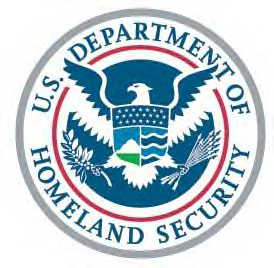 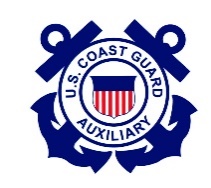 UNITED STATES COAST GUARD AUXILIARYFlotilla 014-02-06 Monmouth Beach, NJMeeting Minutes 09/15/2022Attendance: Bill Nitto, Frank Salerno, Lee Ward, Fred Klapproth, Dave Radeschi, Assad Sabag, Tony Milillo, Catherine Dudley, Doug LivorneseMeeting called to order at 7:35Pledge of Allegiance / Moment of SilencePresentation of various awards – Department of Homeland Security presented an Outstanding Unit Award Ribbon. I received not paperwork and thanks to Fred for finding an explanation and sending it out.  Ribbons were passed out to those present.  Membership Service Awards were presented for Dan Chernavsky for 10 years of service, Walt Kudler for 15 years, and Bill Szilasi for 15 years.  Tony got his certification award for Vessel Examiner, and Dave for attending a conference. Congratulations to all.FC Report – Catherine presented the FC report, including references to our last patrol and participation in Heroes on the Water. An FC report will be sent out electronically.  Lee Ward mentioned that the USCG now has a new female Commandant, Linda FagenCatherine had to leave early.VFC Report – Assad Sabag has agreed to run for VFC. He has to do two ICS classes but satisfies all other requirements.  He is going to get the classes completed.  FSO-SR – we still need to know who is willing to be flotilla secretary.  It is difficult to run the meeting and try to take notes.  If you are concerned you will miss something, they can always be reviewed by the FC or VFC before being sent out.A motion to accept the minutes from the previous two meetings was made by Fred Klapproth, seconded by Dave Radeschi.  Motion carried, minutes were acceptedA motion to receive the June financial report was made by Lee Ward, seconded by Doug Livornese.  A motion to receive the August financial report was made by Doug Livornese, seconded by Fred Klapproth.    Both motions carried, reports were receivedFSO-CS (Communication Services)                                                    Bill Szilasi Jr.FSO-IS (Information Systems) submitted electronically                Catherine Dudley Report read, the importance of entering hours in Aux Data was stressed, not many people are entering their hours.  Help is available for those who need it. There was also a discussion about excess hours being entered.  There is an IS course coming up in February, more details will be released as they become available.FSO-MA (Materials) submitted electronically                                  Walt KudlerFSO-PA (Public Affairs)                                                                          Amanda PrascsakFSO-PB (Publications)                                                                            Amanda Prascsak            FSO-HR (Human Relations) submitted electronically                      Fred KlapprothFSO-CM (Communications)                                                                 FSO-NS (Navigation Systems)FSO-OP (Operations) submitted electronically                                   Dave RadeschiPatrol upcoming on Sept. 21 on Naval War CollegeFSO-MS (Marine Safety)                                                                       FSO-MT (Member Training) submitted electronically                      Fred KlapprothFSO-PE (Public Education)    submitted electronically                      Fred KlapprothMAST to start in October, there may be a Boat America class at Monmouth Regional H.S. in January. A safe Boating class may be offered at Rolling Meadows FSO-PV (Program Visitor) no activity                                                      Tony MililloFSO-VE (Vessel Examinations) submitted electronically                     Dave Radeschi Our flotilla performed 63 VSCs, Division performed 256Uniform and Protocol Officer No activity                                            Lee WardAviation Advisor submitted electronically                                           Doug LivorneseCommittee/Special Reports - none10.   Old Business            none                                                           All Members11.   New Business          Next meeting date 20 October12.   Good and Welfare    none                                                            All Members13.   Fellowship & Comments      none                                                 All Members Motion to Adjourn Meeting made by Doug Liveronese, seconded by Dave Radeschi.  Meeting adjourned at 8:25Respectfully submitted,Tony Milillo, VFC